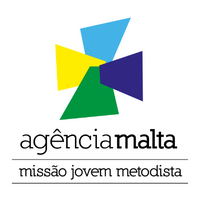  Cidade, Estado, Data de Mês de Ano.AAgência MaltaCARTA DE RECOMENDAÇÃOGraça e Paz!	Conforme nos foi solicitado, estou recomendando o/a irmão/ã: __________________________, membro ativo em nossa igreja, que possui testemunho cristão para o Treinamento Missionário oferecido por esta agência. Estamos certos de que ela será uma bênção para os irmãos e, esperamos que Deus continue usando ele(a) para glória do seu Nome.Entendemos o nosso papel como Igreja de ser suporte a esse/a irmão/ã, e sabemos que o objetivo desse encontro é a mobilização missionária, sendo uma semana de aulas teóricas e práticas e uma prática de campo. Os temas que serão tratados estão dentro das temáticas: Metodismo, Espiritualidade, Missão Urbana, Evangelismo e Discipulado, Missão e História Das Missões, Vida e Perspectiva, Estudo da Bíblia e Artes.Na certeza de que a benção de Deus continuará a conduzi-los em amor, me despeço, colocando-me à disposição no que for necessário.No amor de Cristo,_______________________________Pr. ____________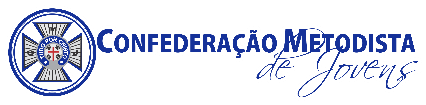 